Башкортостан РеспубликаһыБәләбәйрайонымуниципаль районыЫçлакбашауылсоветыауылбиләмәhе ХакимиәтеАдминистрациясельского поселенияСлакбашевский  сельсовет муниципального районаБелебеевский районРеспубликиБашкортостан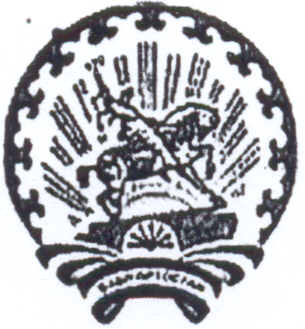     КАРАР                                                               ПОСТАНОВЛЕНИЕ21март  2022й.                           № 10                      21 марта  2022г.О внесении изменений в постановление Администрации сельского поселения Слакбашевский сельсовет муниципального района Белебеевский район Республики Башкортостан от 15 августа 2019 года№ 47«Об утверждении Административного регламента предоставления муниципальной услуги «Предоставление порубочного билета и (или) разрешения на пересадку деревьев и кустарников» в сельском поселении Слакбашевский сельсовет  муниципального района Белебеевский район Республики Башкортостан»     В соответствии с Федеральными законами от 27 июля 2010 года  № 210-ФЗ «Об организации предоставления государственных и муниципальных услуг»,от 06.10.2003 №131-ФЗ "Об общих принципах организации местного самоуправления в Российской Федерации" п о с т а н о в л я ю:     1. Внести в постановление Администрации сельского поселения Слакбашевский сельсовет муниципального района Белебеевский район Республики Башкортостан от 15 августа 2019 года № 47 «Об утверждении Административного регламента предоставления муниципальной услуги «Предоставление порубочного билета и (или) разрешения на пересадку деревьев и кустарников» в сельском поселении Слакбашевский сельсовет  муниципального района Белебеевский район Республики Башкортостан» следующие изменения:     1.1 в п. 2.6. раздела II слова «не должен превышать 10 календарных дней» заменить словами «не должен превышать 5 рабочих дней».     2. Обнародовать настоящее постановление на информационном стенде 
в здании Администрации сельского поселения Слакбашевский сельсовет
и разместить на официальном сайте  сельского поселения Слакбашевский сельсовет муниципального района Белебеевский район Республики Башкортостан в сети Интернет.      3. Контроль за исполнением настоящего постановления оставляю за собой.Глава сельского поселения                                                 Д.Ю.Андреев_________________________________________________________________